ENGLESKI JEZIK - TREĆI RAZRED – 1. SAT (17. 3. 2020.)ČITANJE:  Čitaj priče u udžbeniku (žuta knjiga): What's the Time? – str. 42			3.     Months – str.  48Ann's Day – str. 44-45			4.     Seasons Change – str.  51		RIJEŠI:    Radna (krem knjiga)  str. 55: 	    	1. Napiši godišnja doba.   (Koristi udžbenik str. 51 za pomoć.)	 	2. Poredaj Anin dan.          (Koristi udžbenik str. 44 za pomoć.)		3. Napiši u koliko sati se radnja događa. (Koristi udžbenik str. 42 za pomoć.)VJEŽBAJ:  U bilježnicu razvrstaj odjeću (napiši i nacrtaj) prema godišnjim dobima. Neki komadi odjeće mogu se razvrstati na više mjesta. Riječi su na str. 51 u radnoj bilježnici.  Npr. 				         CLOTHES	 SPRING                SUMMER                AUTUMN                WINTER               a jacket                a T-shirt                    jeans 	                  gloves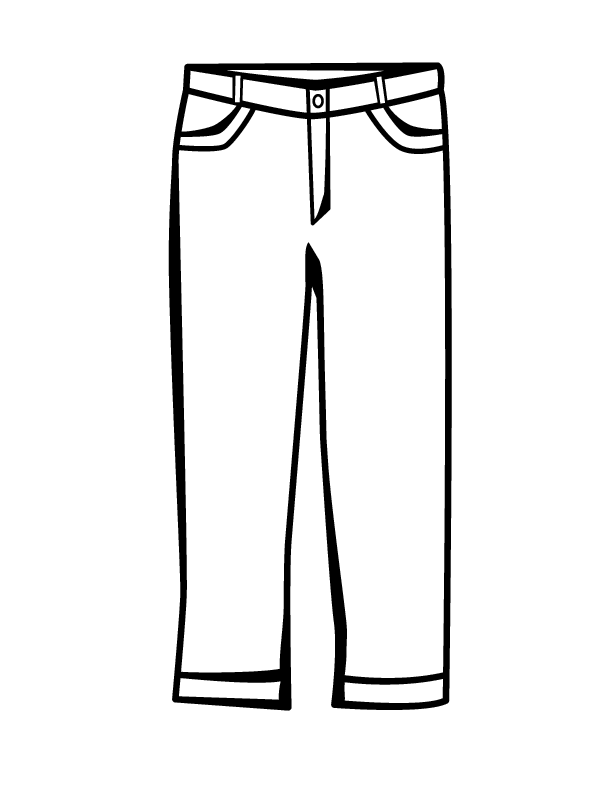 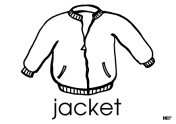 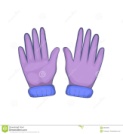 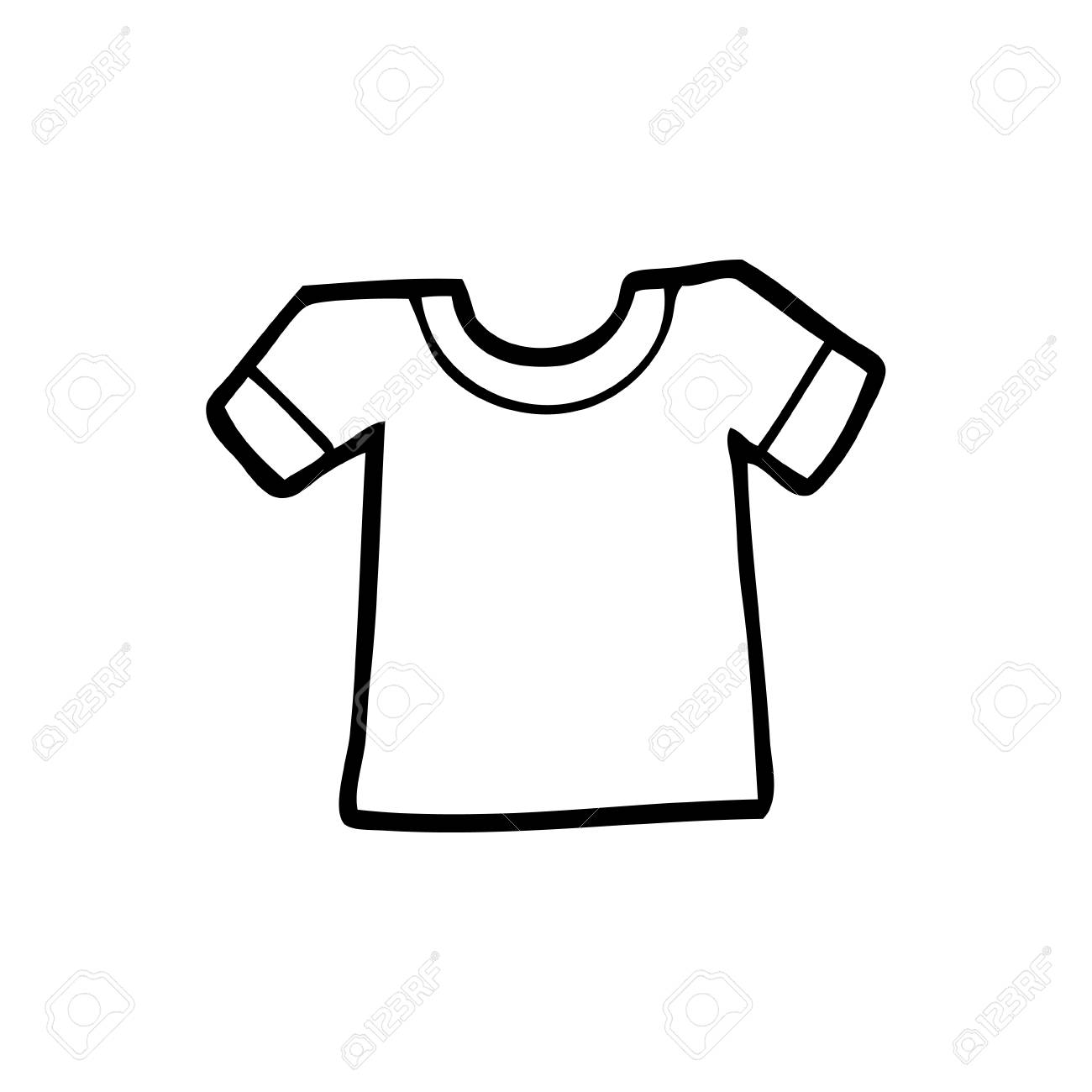 GLEDAJ:   Kakvo je vrijeme na linku:	https://www.youtube.com/watch?v=CXKj7bm4Ops 		Pjesmicu (vrijeme) na linku:   https://www.youtube.com/watch?v=tfAB4BXSHOA 			Dnevne navike na linku:          https://www.youtube.com/watch?v=qD1pnquN_DM IGRA:  Igraj igre o odjeći na ovom linku :      https://www.gamestolearnenglish.comOdi na GOOGLE na internetu i utipkaj https://www.gamestolearnenglish.comKlikni na CLOTHES, onda klikni na START, a zatim klikni na PLAY. Slušaj i čitaj rečenice i tako obuci likove prije nego što vrijeme istekne.Druga igra je FAST ENGLISH.  Klikni na SLOW. Klikni na  CLOTHES 1 i igraj igru.  (Moraš klikati na odjeću. Ima i nešto novo što nismo radili.)